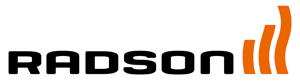 Radiateurs décoratifsFARO VRadiateur vertical épuré avec face avant lisse pourvue d’un profil vertical, réalisé en tôle d’acier de qualité, laminée à froid avec des parois latérales fermées, émissions calorifiques dimensionnées selon la norme EN 442.Marque	RADSONType	 	FARO VMatériau		Tôle d’acier de qualité, laminée à froid DC 01A		Face avant en Zincor (galvanisation électrolytique)Température de service maximale		110 °CPression de service maximale		6 barPression d’essai 		8 barConformité	EN 442DESCRIPTION TECHNIQUELes radiateurs sont fabriqués en tôle d'acier DC 01A, laminée à froid, selon EN 10130: 2006. Avec à chaque fois 2 lamelles de convection soudées sur 1 canal d’eau chaudePas: canal d’eau chaude: 50 mmPas: lamelles de convection: 25 mmAvec face avant lisse préencollée pourvue d’un profil vertical en ZincorLivrés dans l’emballage et compris dans le prix: 2 parois latérales, consoles, clips de blocage, 1 bouchon purgeur orientable, 3 bouchons pleins, vis et chevilles.TRAITEMENT ET FINITIONProcédure de traitement conforme aux normes DIN 55900 et EN 442 (sans émissions):Phase préparatoire: dégraissage, phosphatage et rinçage à l'eau déminéralisée1ère phase de laquage: application de la couche de fond par cataphorèseCouche de laque finale: selon le principe d'époxy-polyester en poudreDESIGNUn radiateur vertical ferme avec une face avant lisse pourvue d’un profil de ligne vertical et des parois latérales.Grâce à sa version verticale, le radiateur prend peu de place au murGAMME3 types: 20, 21, 224 hauteurs: 1500, 1800, 1950, 21004 longueurs: 300, 450, 600, 750COULEURCouleur standard: blanc – RAL 9016. Un large éventail de couleurs RAL, métalliques et sanitaires est disponible.MONTAGEAvec un set de consoles ‘verticales’ livré dans l’emballage.RACCORDEMENT6 x G 1/2", 4 aux coins, 2 pour le raccordement central.Le radiateur est réversible haut/bas. Attention: en cas de raccordement dans le haut, le radiateur doit être tourné 180°.Les radiateurs Faro V sont toujours livrés pour un système bitube. EMBALLAGE ET PROTECTIONLes radiateurs sont emballés individuellement dans du carton, renforcé par des segments de coin, le tout étant enveloppé de film rétractable. L'emballage reste autour du radiateur jusqu'à la réception afin de prévenir tout dommage.NORMESLes émissions des radiateurs, exprimées en Watt, ont été dimensionnées selon la norme EN 442. La température de départ s’élève à 75°C, la température de retour s’élève à 65°C est la température ambiante est 20°C.GARANTIE Les radiateurs Radson sont garantis pour un délai de 10 ans (pour toute installation à partir du 1er janvier 2007).